Муниципальное бюджетное дошкольное образовательное учреждение детский сад «Солнышко» г. УсманиЛипецкой областиИнтегрированная образовательная деятельностьпо здоровьесбережению дошкольников в ДОУ(вторая младшая группа)  «Путешествие ёжика в лесу!»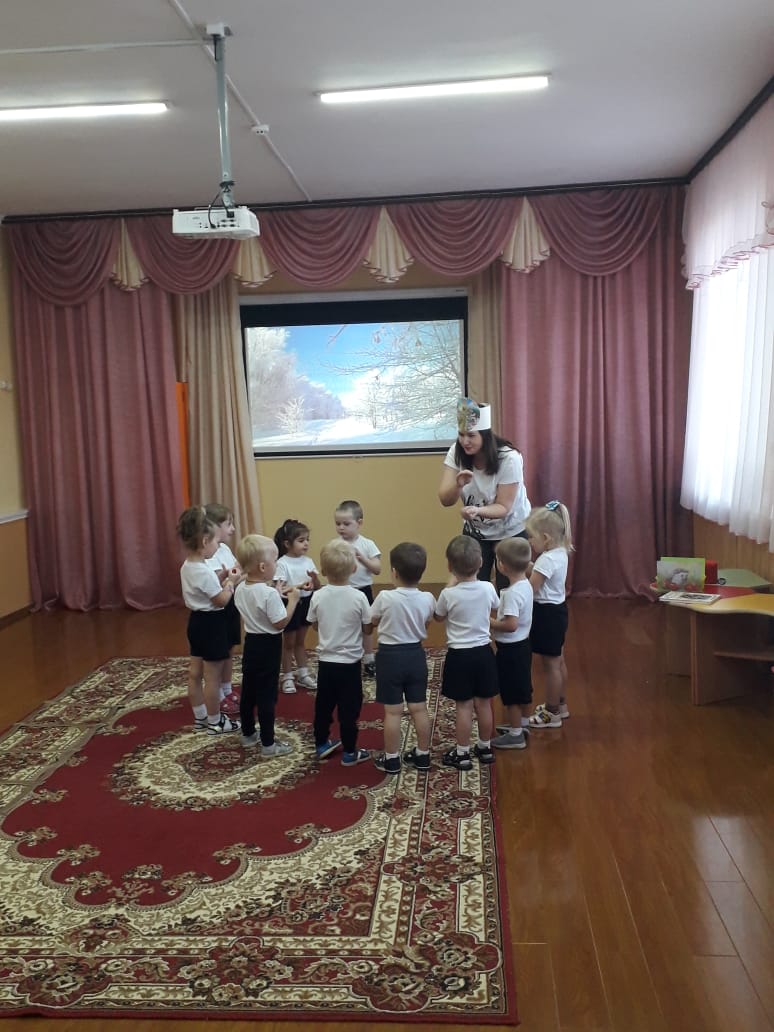                           Подготовила и провела          воспитатель                                                   Безъязычная Наталья Николаевна2022 годИнтегрированная образовательная деятельностьпо здоровьесбережению дошкольников в ДОУ( вторая младшая группа)  «Путешествие ёжика в лесу!»Цель:      Развитие устной речи дошкольников с помощью оздоровительного массажа Су-Джок.Задачи:Образовательные:        1. Познакомить воспитанников со Сказкой «Путешествие ёжика в лесу!»        2. Мотивировать детей к самостоятельному изучению о обитателях леса.Развивающие: 1. Развивать логическое мышление, память, внимание, умение выслушивать ответ товарища, не перебивая.2. Продолжать развивать мелкую моторику руки.3. Способствовать укреплению связочно – суставного аппарата, развитию всех групп мышц с помощью тренажера «Координационная лестница».4. Совершенствовать развитие двигательных качеств (быстроты, силы, координационных способностей).Воспитательные:1. Воспитывать желание внимательно относиться к себе и другим людям, окружающей природе.Интеграция образовательных областей: ОО «Речевое развитие», «Социально – коммуникативное развитие», «Познавательное развитие».Методы и приемы: Художественное слово, создание проблемных ситуаций, беседа, игра, физкультминутка, обращение к жизненному опыту детей, сюрпризный момент.Оборудование: Су – Джок шарик – массажер, «Координационная лестница», «Волшебная книга», костюм для образа «Добрая Сказочница» (воспитатель), демонстрационный материал, музыкальное сопровождение, музыкальный центр, специально изготовленная коробка с «ёжиками».Предварительная работа: Рассматривание детских энциклопедий, книг, журналов о лесе, ëжиках. Знакомство с Су – Джок шарик – массажером, использование его совместно с речевыми играми, разучивание маленьких стихотворений с его использованием. Продолжение знакомства с «Координационной лестницей».Ход ОД:1. Организационный момент.Воспитатель:- Здравствуйте, ребята! Как я рада вас сегодня приветствовать в нашем детском саду! Какой сегодня замечательный день! Посмотрите как нам светит солнышко в окошко!(Ответы детей. Мысли и размышления дошкольников.)Воспитатель:- Сегодня утром я нашла удивительную книгу для нашего совместного чтения (показывает детям). Посмотрите, что тут изображено?(Ответы детей.)Воспитатель:- Молодцы! Ребята, но эта книга оказалась волшебной! Когда ее открыла, то она превратила в «Добрую Волшебницу»! (Дети радуются, рассматривают).Звучит спокойная, расслабляющая мелодия.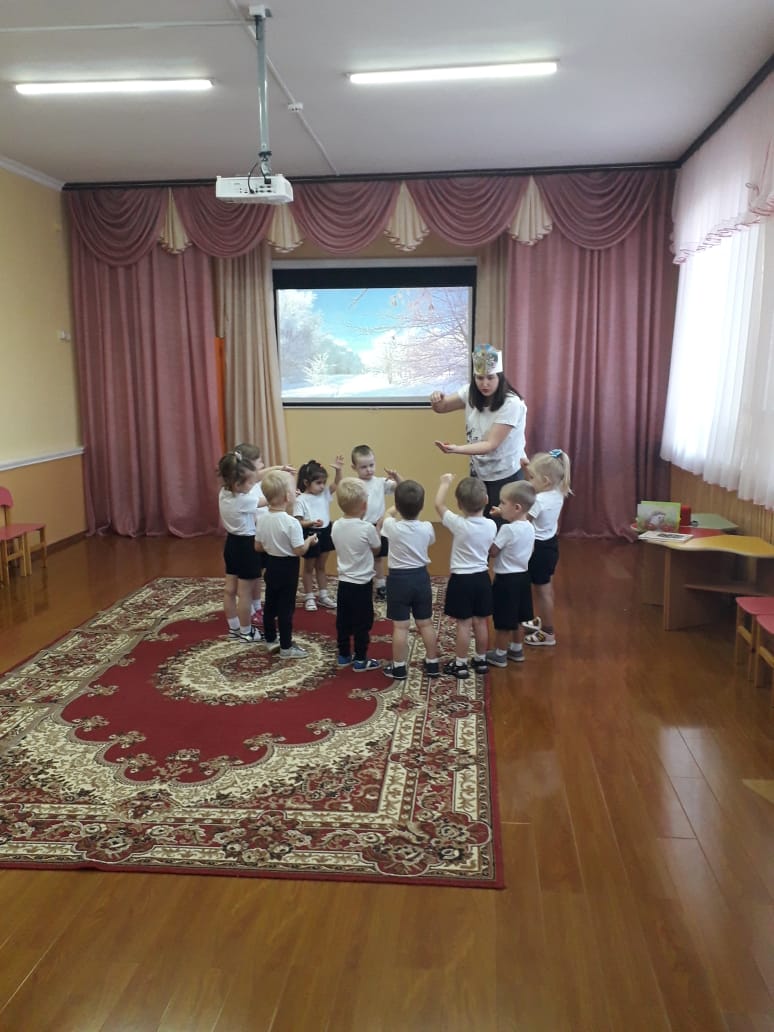 Воспитатель:- Вы любите сказки? (Ответы дошкольников)- Тогда сегодня мы отправимся в удивительную сказочную страну и побываем в лесу на прогулке с ëжиком!(Дети удивляются, рассказывают свои предположения).Воспитатель: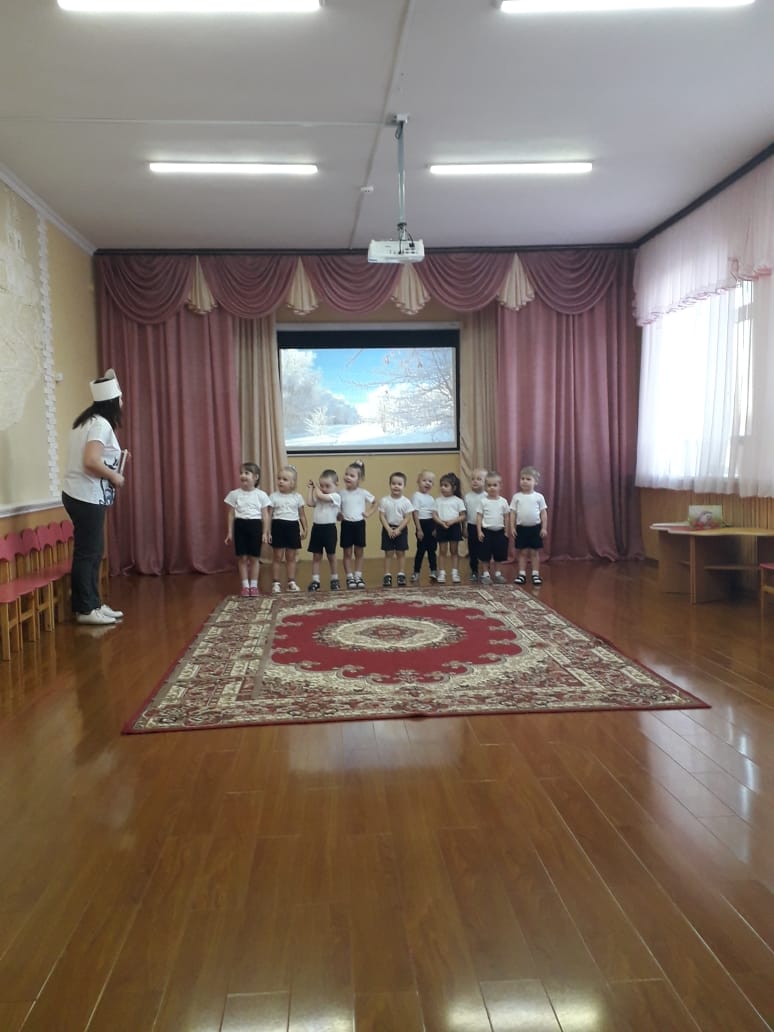 - Но, для этого нам необходимо пройти через необыкновенную лесенку и затем произнести волшебные слова!(Дошкольники соглашаются пройти условия и прыгают на двух ногах по координационной лестнице, как показывает воспитатель.)2. Основная часть.Воспитатель с детьми становятся в круг и произносят хором «волшебные слова»Звучит сюрпризная мелодия.Воспитатель:- Дети, мы с вами оказались в лесу! Посмотрите!(Дети рассматривают картинки леса вокруг. Видят «Ежика», из специальной коробочки, на которой изображен ежик на лесной полянке, дети берут себе ежика – Су – Джок шарик - массажер).Воспитатель предлагает дошкольникам разбудить своего ежика речевой игрой.Речевая игра с использованием Су- Джок шарика – массажера.Гладь мои ладошки, ëж!Ты колючий, ну и что ж!Я хочу тебя погладить,Я хочу с тобой поладить!Сказка «Путешествие ёжика в лесу!»Жил да был ежик в лесу, в своем домике - норке(зажать шарик в ладошке).Выглянул ежик из своей норки (раскрыть ладошки ипоказать шарик) и увидел солнышко. Улыбнулся ежиксолнышку(улыбнуться, раскрыть одну ладошку веером)и решил прогуляться по лесу.Покатился ежик по прямой дорожке(прямымидвижениями по ладошке раскатывать шарик), катился -катился и прибежал на красивую, круглую полянку(ладошки соединить в форме круга). Обрадовался ежик истал бегать и прыгать по полянке (зажимать шарик между ладошками)Стал цветочки нюхать (прикасаться колючками шарика ккончику пальца и делать глубокий вдох). Вдруг набежали тучки (зажать шарик в одном кулачке, в другом,нахмуриться), и закапал дождик: кап-кап-кап (кончикамипальцев в щепотке стучать по колючкам шарика).Спрятался ежик под большой грибок (ладошкой левойруки сделать шляпку и спрятать шарик по ним) и укрылся от дождя, а когда закончился дождь, то наполянке выросли разные грибы: подосиновики,подберезовики, опята, лисички и даже белый гриб(показать пальчики).Захотелось ежику обрадовать маму, собрать грибы иотнести их домой, а их так много … как понесет их ежик?Да, на своей спинке. Аккуратно насадил ежик грибочкина иголки (каждый кончик пальчика уколоть шипом шарика)и довольный побежал домой!(прямыми движениями по ладошке раскатывать шарик).(Во время сказки звучит спокойная, тихая музыка для расслабления нервной системы и настроения детей)3. Заключительная часть.Рефлексия:Воспитатель: - Девчонки и мальчишки, вам понравилась сказка о ëжике? Что было в этой удивительной сказке? Кто главный герой? Зачем ëжик отправился в лес? Что он там увидел? Что с ним происходило на лесной полянке? Что выросло после дождика? На что насадил ëжик грибы? Для чего он захотел их отнести домой?(Ответы, мысли детей).Воспитатель с дошкольниками становятся в круг и произносят «волшебные слова» для возвращения из сказочной страны с свой любимый детский сад.Воспитатель: - Дети, у меня есть ëжики для вас!(показывает дошкольникам картинки, на которых изображены ëжики с улыбкой и без неë. Дети выбирают соответственно своему настроению).